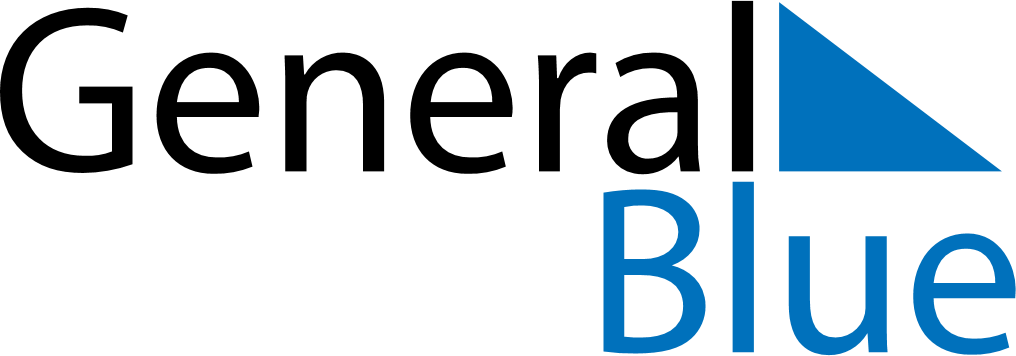 August 2018August 2018August 2018August 2018BoliviaBoliviaBoliviaMondayTuesdayWednesdayThursdayFridaySaturdaySaturdaySunday123445Agrarian Reform Day678910111112Independence Day131415161718181920212223242525262728293031